	Nombre:___________________Hora: _____quince: _______A quinceañera is a _________________________________ celebration for a 15-year old girl in Latin America.A quinceañera is similar to a ____________________________ in the United States.  However, there are also many differences. This ritual is thought to have been based on ____________ ceremonies. Celebrates a young woman’s _______________, and reinforces her commitment to ______________, _________________ and community.___________________ are sent out to friends and family just like birthday parties, weddings and big events. The most important part of a quinceañera  is the  ___________________________________(in Spanish), which is a mass held at church in her honor. When the birthday girl arrives to church she is dressed in a __________________________.  It is usually the color ___________. The girls are dressed like little ___________________________. During mass, the girl will kneel before the priest with her _______________. THE GIFTS: A _______________ is worn on the quinceañera’s head during mass. She also receives a _________________. The tiara symbolizes that she is a _________________ before God. The scepter is used to symbolize the passing on of ________________________.At the mass, the quinceañera may be also gifted with presents such as a ____________, a _____________ or a _____________. THE HONOR COURT: During the mass, she may be joined by her _____________________ and accompanied by up to ___ damas (maids of honor-girls) and _____________ chambelanes (chamberlains-boys) selected from close family and friends. The Virgen de Guadalupe has significant importance to the Mexican Catholics. She has been titled, “REINA DE MÉXICO” (Queen of Mexico).THE END OF MASS: The quinceañera’s younger sisters, cousins and friends pass out ________________ to those who attended the mass. The quinceañera puts her bouquet on the altar that honors the ____________________________________________. After the mass is the _______________. EL BAILE: The big moment comes when the _________________ (celebrant/bday girl) and her #1 chamberlán dance to a traditional _____________. EL PASTEL: The cakes are huge and normally match the colors of the quinceañera’s ________. THE CHANGING OF THE SHOES: The quinceañera wear’s flat shoes throughout the day. At night she is presented with a pair of elegant ___________ shoes. These heeled shoes signify her more ___________________ status.  THE DOLL: A porcelain doll is usually present.  Covering the doll are ribbons with the __________ and _______________________ of the quinceañera. At the end of the night, the quinceañera walks around and gives all attendees one of the ___________ from the doll. This usually draws an end to the formal celebration of the quinceañera. The quinceañera started her day as a  __________ and ends the day affirmed in her new position of a _________________________. I can compare a QUINCEAÑERA celebration to: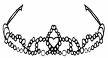 1. __________________________2. __________________________3. __________________________